Phytosport Prepare & Endure• Mix with 8-16 ﬂ. oz. of water 30 minutes before exercise• Provides simple carbohydrates to sustain intensity and exertion• Supports oxygen delivery and healthy blood ﬂow• Orange-Pineapple ﬂavor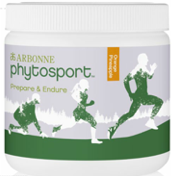 Phytosport Prepare & Endure• Mix with 8-16 ﬂ. oz. of water 30 minutes before exercise• Provides simple carbohydrates to sustain intensity and exertion• Supports oxygen delivery and healthy blood ﬂow• Orange-Pineapple ﬂavorPhytosport Prepare & Endure• Mix with 8-16 ﬂ. oz. of water 30 minutes before exercise• Provides simple carbohydrates to sustain intensity and exertion• Supports oxygen delivery and healthy blood ﬂow• Orange-Pineapple ﬂavorPhytosport Prepare & Endure• Mix with 8-16 ﬂ. oz. of water 30 minutes before exercise• Provides simple carbohydrates to sustain intensity and exertion• Supports oxygen delivery and healthy blood ﬂow• Orange-Pineapple ﬂavorPhytosport Prepare & Endure• Mix with 8-16 ﬂ. oz. of water 30 minutes before exercise• Provides simple carbohydrates to sustain intensity and exertion• Supports oxygen delivery and healthy blood ﬂow• Orange-Pineapple ﬂavorPhytosport Prepare & Endure• Mix with 8-16 ﬂ. oz. of water 30 minutes before exercise• Provides simple carbohydrates to sustain intensity and exertion• Supports oxygen delivery and healthy blood ﬂow• Orange-Pineapple ﬂavorPhytosport Prepare & Endure• Mix with 8-16 ﬂ. oz. of water 30 minutes before exercise• Provides simple carbohydrates to sustain intensity and exertion• Supports oxygen delivery and healthy blood ﬂow• Orange-Pineapple ﬂavorPhytosport Prepare & Endure• Mix with 8-16 ﬂ. oz. of water 30 minutes before exercise• Provides simple carbohydrates to sustain intensity and exertion• Supports oxygen delivery and healthy blood ﬂow• Orange-Pineapple ﬂavorPhytosport Prepare & Endure• Mix with 8-16 ﬂ. oz. of water 30 minutes before exercise• Provides simple carbohydrates to sustain intensity and exertion• Supports oxygen delivery and healthy blood ﬂow• Orange-Pineapple ﬂavorPhytosport Prepare & Endure• Mix with 8-16 ﬂ. oz. of water 30 minutes before exercise• Provides simple carbohydrates to sustain intensity and exertion• Supports oxygen delivery and healthy blood ﬂow• Orange-Pineapple ﬂavorPhytosport Prepare & Endure• Mix with 8-16 ﬂ. oz. of water 30 minutes before exercise• Provides simple carbohydrates to sustain intensity and exertion• Supports oxygen delivery and healthy blood ﬂow• Orange-Pineapple ﬂavorPhytosport Prepare & Endure• Mix with 8-16 ﬂ. oz. of water 30 minutes before exercise• Provides simple carbohydrates to sustain intensity and exertion• Supports oxygen delivery and healthy blood ﬂow• Orange-Pineapple ﬂavorPhytosport Prepare & Endure• Mix with 8-16 ﬂ. oz. of water 30 minutes before exercise• Provides simple carbohydrates to sustain intensity and exertion• Supports oxygen delivery and healthy blood ﬂow• Orange-Pineapple ﬂavorPhytosport Prepare & Endure• Mix with 8-16 ﬂ. oz. of water 30 minutes before exercise• Provides simple carbohydrates to sustain intensity and exertion• Supports oxygen delivery and healthy blood ﬂow• Orange-Pineapple ﬂavorPhytosport Prepare & Endure• Mix with 8-16 ﬂ. oz. of water 30 minutes before exercise• Provides simple carbohydrates to sustain intensity and exertion• Supports oxygen delivery and healthy blood ﬂow• Orange-Pineapple ﬂavorPhytosport Prepare & Endure• Mix with 8-16 ﬂ. oz. of water 30 minutes before exercise• Provides simple carbohydrates to sustain intensity and exertion• Supports oxygen delivery and healthy blood ﬂow• Orange-Pineapple ﬂavorPhytosport Prepare & Endure• Mix with 8-16 ﬂ. oz. of water 30 minutes before exercise• Provides simple carbohydrates to sustain intensity and exertion• Supports oxygen delivery and healthy blood ﬂow• Orange-Pineapple ﬂavorPhytosport Prepare & Endure• Mix with 8-16 ﬂ. oz. of water 30 minutes before exercise• Provides simple carbohydrates to sustain intensity and exertion• Supports oxygen delivery and healthy blood ﬂow• Orange-Pineapple ﬂavorPhytosport Prepare & Endure• Mix with 8-16 ﬂ. oz. of water 30 minutes before exercise• Provides simple carbohydrates to sustain intensity and exertion• Supports oxygen delivery and healthy blood ﬂow• Orange-Pineapple ﬂavorPhytosport Prepare & Endure• Mix with 8-16 ﬂ. oz. of water 30 minutes before exercise• Provides simple carbohydrates to sustain intensity and exertion• Supports oxygen delivery and healthy blood ﬂow• Orange-Pineapple ﬂavorPhytosport Prepare & Endure• Mix with 8-16 ﬂ. oz. of water 30 minutes before exercise• Provides simple carbohydrates to sustain intensity and exertion• Supports oxygen delivery and healthy blood ﬂow• Orange-Pineapple ﬂavorPhytosport Prepare & Endure• Mix with 8-16 ﬂ. oz. of water 30 minutes before exercise• Provides simple carbohydrates to sustain intensity and exertion• Supports oxygen delivery and healthy blood ﬂow• Orange-Pineapple ﬂavorPhytosport Prepare & Endure• Mix with 8-16 ﬂ. oz. of water 30 minutes before exercise• Provides simple carbohydrates to sustain intensity and exertion• Supports oxygen delivery and healthy blood ﬂow• Orange-Pineapple ﬂavorPhytosport Prepare & Endure• Mix with 8-16 ﬂ. oz. of water 30 minutes before exercise• Provides simple carbohydrates to sustain intensity and exertion• Supports oxygen delivery and healthy blood ﬂow• Orange-Pineapple ﬂavorPhytosport Prepare & Endure• Mix with 8-16 ﬂ. oz. of water 30 minutes before exercise• Provides simple carbohydrates to sustain intensity and exertion• Supports oxygen delivery and healthy blood ﬂow• Orange-Pineapple ﬂavorPhytosport Prepare & Endure• Mix with 8-16 ﬂ. oz. of water 30 minutes before exercise• Provides simple carbohydrates to sustain intensity and exertion• Supports oxygen delivery and healthy blood ﬂow• Orange-Pineapple ﬂavorPhytosport Prepare & Endure• Mix with 8-16 ﬂ. oz. of water 30 minutes before exercise• Provides simple carbohydrates to sustain intensity and exertion• Supports oxygen delivery and healthy blood ﬂow• Orange-Pineapple ﬂavorPhytosport Prepare & Endure• Mix with 8-16 ﬂ. oz. of water 30 minutes before exercise• Provides simple carbohydrates to sustain intensity and exertion• Supports oxygen delivery and healthy blood ﬂow• Orange-Pineapple ﬂavorPhytosport Prepare & Endure• Mix with 8-16 ﬂ. oz. of water 30 minutes before exercise• Provides simple carbohydrates to sustain intensity and exertion• Supports oxygen delivery and healthy blood ﬂow• Orange-Pineapple ﬂavorPhytosport Prepare & Endure• Mix with 8-16 ﬂ. oz. of water 30 minutes before exercise• Provides simple carbohydrates to sustain intensity and exertion• Supports oxygen delivery and healthy blood ﬂow• Orange-Pineapple ﬂavor